Publicado en Madrid el 10/07/2019 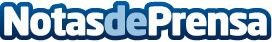 EZVIZ, referente en seguridad para el hogar, lanza grandes descuentos durante los Amazon Prime DaysPropondrá rebajas de hasta el 50%. Modelos compactos con altas prestaciones como EzCube Pro, ez 360, CB6, C6CN o Mini Pano serán algunas de las referencias con mayores reducciones de precio. Habrá grandes ofertas en modelos para exterior como Eztube 1080 y Mini Pano. Para los que busquen la seguridad más pro, el modelo la triple C3A será el plato fuerteDatos de contacto:Francisco Diaz637730114Nota de prensa publicada en: https://www.notasdeprensa.es/ezviz-referente-en-seguridad-para-el-hogar Categorias: Nacional Ciberseguridad Consumo Dispositivos móviles http://www.notasdeprensa.es